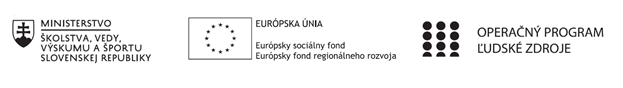 Štvrťročná správa o činnosti Operačný programOP Ľudské zdroje Prioritná os1 Vzdelávanie PrijímateľMetodicko-pedagogické centrumNázov projektuPomáhajúce profesie v edukácii detí a žiakovKód ITMS 312011Y720Meno a priezvisko zamestnancaMeno a priezvisko (doplniť) (škola)Názov a číslo rozpočtovej položky rozpočtu projektu4.6.1. Pedagogický asistent  (ZŠ)Obdobie vykonávanej činnosti01.10.2019 – 31.12.2019Správa o činnosti:*   Pedagogický asistent v ZŠ počas obdobia 01.10.2019 – 31.12.2019 realizoval tieto činnosti:Asistenčná činnosť v súlade s týždenným rozvrhom pedagogického asistenta; Bezprostredná spolupráca s učiteľom v triede;Individuálna (skupinová)  práca so žiakmi podľa pokynov vyučujúceho.Súčinnosť počas aktivít členov inkluzívneho tímu.Asistencia pri činnostiach voľnočasových aktivít v rámci záujmových útvarov.Spolupráca s vyučujúcimi  pri príprave učebných pomôcok.;Výkon pedagogického dozoru a odprevádzanie žiakov;Návšteva v rodine žiaka; * Ponechá len PA, ktorý v ZŠ realizoval túto aktivituSpolupráca pri organizovaní školskej akcie;Zoznam výstupov činnosti (prílohy):*Príloha: Fotodokumentácia: Asistencia pedagogického asistenta na vyučovacích hodinách;Príloha: Fotodokumentácia: Asistencia pedagogického asistenta počas mimovyučovacích aktivítPríloha: Správa, prezenčná listina z návštevy v rodine;*Nehodiacu sa prílohu vymazaťVypracoval (meno, priezvisko, dátum)Meno a priezvisko (doplniť), 08.01.2020PodpisSchválil (meno, priezvisko riaditeľa, dátum)Meno a priezvisko (doplniť), 08.01.2020Podpis